Vážení občané, od srpna 2014 sváží odpady firma STKO Mikulov. Harmonogram svozů zůstává pro letošní rok zachován. Nově patří do pytlů s plasty:- PET lahve- plastové lahve od mléčných nápojů i samotného mléka- kelímky od jogurtů, pomazánek, margarinů, krémů- obaly od šamponů, sprchových gelů, tekutých mýdel, zubních past- igelitové tašky, sáčky, mikrotenové sáčky- fólie, ve kterých byly zabaleny různé potraviny (ne celofán)- obaly od pracích prášků, plenek- obaly od bonbonů, oplatek, sušenek a dalších sladkostí- obaly od těstovin, pekárenských výrobků, tzv. instantních potravin- obaly od mycích prostředků- polystyren (ten bílý bublinkový)- polystyren tmavý: plastové nádobí, kelímky, plastová plata na vejce- plastové květináče, kořenáče a truhlíky- obaly od CD, DVD, VHS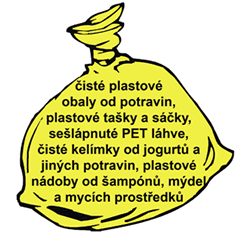                             Děkujeme, že třídíte. 